Guide to include microCT facility access costs in research grant applications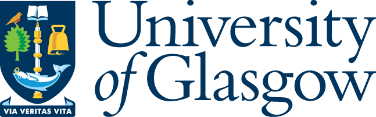 Contact the facility manager (Daniel Bribiesca Sykes – Daniel.bribiescasykes@glasgow.ac.uk) regarding your proposal, in order to discuss feasibility, number of samples, cost and your project aims.Receive free proof of concept scan (if comparable samples can reasonably be obtained), in order to determine the feasibility of your proposal and provide evidence for your grant proposal.In the CoSE grant costing form (https://www.gla.ac.uk/colleges/scienceengineering/staff/researchsupport/researchsupportoffice/fec/projectcostingform/) add the microCT access cost to your grant application based on your discussion with the facility manager.If your grant is approved, please follow the normal microCT application procedure, with the exception that a meeting to discuss your project will not be required (although a quick catch up meeting is encouraged).  